Ensenada, La Bufadora, Valle de Guadalupe, Playas y Rosarito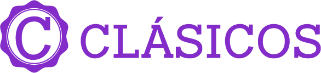 Duración: 4 díasSalidas compartidas: jueves (hasta 30 abril 2021)Salidas privadas: todos los días (desde 2 personas) (hasta 30 abril 2021)DÍA 01.		TIJUANA – TOUR DE CIUDADLlegada y traslado al hotel. Posteriormente a las 13:00 hrs. podrá vivir la emoción de conocer una de las ciudades más excitantes, multiculturales y divertidas que te ofrece el norte de México. Tijuana, situada en una de las fronteras más visitadas del mundo, ofrece una gran variedad de atractivos, incluyendo especialidades de la cocina Baja Med, los ritmos de la ciudad, su cultura vibrante y costumbres con gran influencia del vecino del norte, Estados Unidos. Degustación opcional de la Ensalada Cesar, incluida en Travel Shop Pack. Alojamiento.DÍA 02.		TIJUANA – ENSENADA Y LA BUFADORADesayuno (opcional), incluido en Travel Shop Pack.  A las 09:00 hrs salida para explorar Ensenada, un recorrido de 1 hr. 30 min (105 km) la primera capital del Estado y conoce el fascinante fenómeno natural conocido como La Bufadora, un géiser marino que sólo ocurre en tres partes del mundo. El tour por la ciudad de Ensenada permite descubrir este mágico punto del Pacífico Mexicano en un recorrido en barco por la bahía. Déjate llevar por la belleza natural de esta maravillosa ciudad y explora uno de los puertos más importantes de México. Degustación opcional en “La Guerrerense”, incluida en Travel Shop Pack.  Alojamiento.DÍA 03. 	ENSENADA – RUTA DEL VINO EN VALLE DE GUADALUPE – TIJUANADesayuno (opcional), incluido en Travel Shop Pack.  Salida a las 09:00 hrs. hacia Valle de Guadalupe a una desitancia de 40 min (43 km) para degustar y deleitarse de los exquisitos vinos. Aprende sobre el proceso de elaboración de un buen vino en un dinámico recorrido guiado por un experto. Realiza visitas a las vinícolas: L.A. Cetto, Barón Balch’é, Decantos o La Reyna y degusta  distintas variedades de vinos y conocerás hermosos paisajes en los viñedos de Baja California. Comida opcional en Finca Altozano, incluida en Travel Shop Pack.  Regreso a las 18:00 hrs. aproximadamente a la ciudad de Tijuana, que se encuentra a 1 hr. 30 min (109 km). Alojamiento.DÍA 04. 	TIJUANA – PLAYAS – ROSARITO PUERTO NUEVO – AEROPUERTO DE TIJUANADesayuno (opcional), incluido en Travel Shop Pack.  Posteriormente a las 13:00 hrs. tendrá un recorrido por 5 hrs. aproximadamente, que lo lleva a disfrutar de lo mejor de dos ciudades Baja Californianas Tijuana, la frontera más transitada del mundo, una ciudad joven con menos de 150 años de historia; Cosmopolita y una excelente ubicación ideal para los negocios y el turismo. Recorreremos la autopista escénica para llegar a Rosarito que está a 30 min (21 km) de Tijuana, es una ciudad con arte emergente, aquí encontrarás bellísimas playas además podrás probar uno de los platillos que han dado fama mundial a esta ciudad: La langosta al estilo Puerto Nuevo. A la hora prevista traslado al aeropuerto. Fin de los servicios.Nota: El orden de las actividades varía de acuerdo con el lugar de hospedaje, disponibilidad, entre otros factores.INCLUYE: Traslado aeropuerto – hotel – aeropuerto en servicio compartido o privado según su elección, con capacidad controlada y vehículos previamente sanitizados  2 noches de hospedaje en Tijuana y 1 noche en EnsenadaTransportación terrestre para los tours en servicio compartido o privado según su elección, con capacidad controlada y vehículos previamente sanitizados   Visita panoramica por Tijuana Visita a Ensenada con visita a la Bufadora y paseo en barco por la bahía de Ensenada Visita a la Ruta del Vino básica en Valle Guadalupe Comida con langosta en Puerto Nuevo, sin bebidasImpuestosNO INCLUYE:Extras en hotelesBoletos aéreos o de autobúsServicios, excursiones o comidas no especificadas Propinas a camaristas, botones, guías, choferes, gastos personalesIMPORTANTE:La llegada al aeropuerto de Tijuana debe ser antes de las 13:00 hrs.La salida al aeropuerto de Tijuana debe ser después de las 20:00 hrs.Sólo se permite una maleta de 23 kg por pasajero en el tourEn caso que no haya disponibilidad en el hotel en Ensenada, se ofrecerá el hospedaje desde Tijuana o Rosarito Se reserva el derecho de modificar el orden de los tours dentro de un paquete, además de cambiar el orden de las visitas dentro de un tour, por cuestiones de operación internas o por fuerza mayor.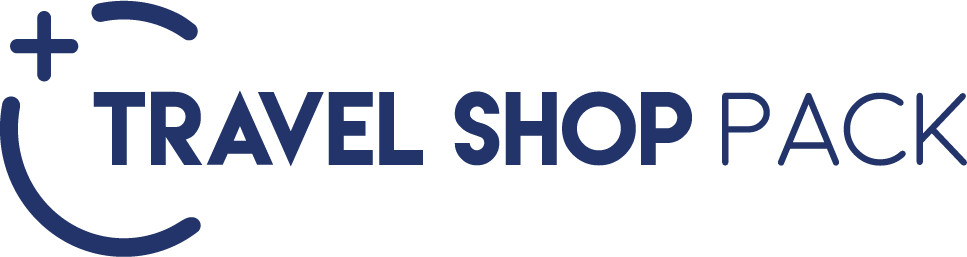 LISTA DE HOTELES PREVISTOS O SIMILARESLISTA DE HOTELES PREVISTOS O SIMILARESLISTA DE HOTELES PREVISTOS O SIMILARESCIUDADHOTELCATTIJUANAHACIENDA DEL RÍO TIJUANAPTIJUANALUCERNA TIJUANASENSENADACORTEZPENSENADATORRE LUCERNA ENSENADASTRAVEL SHOP PACK 1TRAVEL SHOP PACK 1TRAVEL SHOP PACK 1PRECIO POR PERSONA EN MXN DESDE:PRIMERASUPERIOR*3 desayunos en el hotel confirmado$2,760.00$3,295.00*Comida en Finca Altozano, menú compartido a 4 tiempos$2,760.00$3,295.00*Degustación en "La Guerrerense"$2,760.00$3,295.00*Degustación de Ensalada César $2,760.00$3,295.00TRAVEL SHOP PACK 2TRAVEL SHOP PACK 2TRAVEL SHOP PACK 2TRAVEL SHOP PACK 2TRAVEL SHOP PACK 2TRAVEL SHOP PACK 2PRECIO POR PERSONA DESDE:2 PAX4 PAX6 PAX8 PAX10 PAXAdicional al tour de 4 días incluye:1 noche de alojamiento en Tijuana antes o posterior al tour: visita panorámica del Pueblo Mágico de Tecate, visita a la zona rocosa desértica de La Rumorosa, degustación en una panadería, visita a los museos arqueológico de Vallecitos y Kumiaí o el campo de Alaska, visita a la cervecera Tecate, con traslados ida y vuelta desde el hotel.Observación: cuando la visita sea lunes, los museos están cerrados, por lo cual se dará más tiempo en La Rumorosa, ya sea para realizar actividades de aventura (no incluidas) como hiking, tirolesa, rappel.PRIMERA (HACIENDA DEL RIO TIJUANA) PRIMERA (HACIENDA DEL RIO TIJUANA) PRIMERA (HACIENDA DEL RIO TIJUANA) PRIMERA (HACIENDA DEL RIO TIJUANA) PRIMERA (HACIENDA DEL RIO TIJUANA) Adicional al tour de 4 días incluye:1 noche de alojamiento en Tijuana antes o posterior al tour: visita panorámica del Pueblo Mágico de Tecate, visita a la zona rocosa desértica de La Rumorosa, degustación en una panadería, visita a los museos arqueológico de Vallecitos y Kumiaí o el campo de Alaska, visita a la cervecera Tecate, con traslados ida y vuelta desde el hotel.Observación: cuando la visita sea lunes, los museos están cerrados, por lo cual se dará más tiempo en La Rumorosa, ya sea para realizar actividades de aventura (no incluidas) como hiking, tirolesa, rappel.$4,420.00$3,200.00$2,790.00$2,495.00$2,300.00Adicional al tour de 4 días incluye:1 noche de alojamiento en Tijuana antes o posterior al tour: visita panorámica del Pueblo Mágico de Tecate, visita a la zona rocosa desértica de La Rumorosa, degustación en una panadería, visita a los museos arqueológico de Vallecitos y Kumiaí o el campo de Alaska, visita a la cervecera Tecate, con traslados ida y vuelta desde el hotel.Observación: cuando la visita sea lunes, los museos están cerrados, por lo cual se dará más tiempo en La Rumorosa, ya sea para realizar actividades de aventura (no incluidas) como hiking, tirolesa, rappel.Adicional al tour de 4 días incluye:1 noche de alojamiento en Tijuana antes o posterior al tour: visita panorámica del Pueblo Mágico de Tecate, visita a la zona rocosa desértica de La Rumorosa, degustación en una panadería, visita a los museos arqueológico de Vallecitos y Kumiaí o el campo de Alaska, visita a la cervecera Tecate, con traslados ida y vuelta desde el hotel.Observación: cuando la visita sea lunes, los museos están cerrados, por lo cual se dará más tiempo en La Rumorosa, ya sea para realizar actividades de aventura (no incluidas) como hiking, tirolesa, rappel.Adicional al tour de 4 días incluye:1 noche de alojamiento en Tijuana antes o posterior al tour: visita panorámica del Pueblo Mágico de Tecate, visita a la zona rocosa desértica de La Rumorosa, degustación en una panadería, visita a los museos arqueológico de Vallecitos y Kumiaí o el campo de Alaska, visita a la cervecera Tecate, con traslados ida y vuelta desde el hotel.Observación: cuando la visita sea lunes, los museos están cerrados, por lo cual se dará más tiempo en La Rumorosa, ya sea para realizar actividades de aventura (no incluidas) como hiking, tirolesa, rappel.Adicional al tour de 4 días incluye:1 noche de alojamiento en Tijuana antes o posterior al tour: visita panorámica del Pueblo Mágico de Tecate, visita a la zona rocosa desértica de La Rumorosa, degustación en una panadería, visita a los museos arqueológico de Vallecitos y Kumiaí o el campo de Alaska, visita a la cervecera Tecate, con traslados ida y vuelta desde el hotel.Observación: cuando la visita sea lunes, los museos están cerrados, por lo cual se dará más tiempo en La Rumorosa, ya sea para realizar actividades de aventura (no incluidas) como hiking, tirolesa, rappel.SUPERIOR (LUCERNA TIJUANA)SUPERIOR (LUCERNA TIJUANA)SUPERIOR (LUCERNA TIJUANA)SUPERIOR (LUCERNA TIJUANA)SUPERIOR (LUCERNA TIJUANA)Adicional al tour de 4 días incluye:1 noche de alojamiento en Tijuana antes o posterior al tour: visita panorámica del Pueblo Mágico de Tecate, visita a la zona rocosa desértica de La Rumorosa, degustación en una panadería, visita a los museos arqueológico de Vallecitos y Kumiaí o el campo de Alaska, visita a la cervecera Tecate, con traslados ida y vuelta desde el hotel.Observación: cuando la visita sea lunes, los museos están cerrados, por lo cual se dará más tiempo en La Rumorosa, ya sea para realizar actividades de aventura (no incluidas) como hiking, tirolesa, rappel.$5,395.00$4,175.00$3,770.00$3,470.00$3,275.00Adicional al tour de 4 días incluye:1 noche de alojamiento en Tijuana antes o posterior al tour: visita panorámica del Pueblo Mágico de Tecate, visita a la zona rocosa desértica de La Rumorosa, degustación en una panadería, visita a los museos arqueológico de Vallecitos y Kumiaí o el campo de Alaska, visita a la cervecera Tecate, con traslados ida y vuelta desde el hotel.Observación: cuando la visita sea lunes, los museos están cerrados, por lo cual se dará más tiempo en La Rumorosa, ya sea para realizar actividades de aventura (no incluidas) como hiking, tirolesa, rappel.Adicional al tour de 4 días incluye:1 noche de alojamiento en Tijuana antes o posterior al tour: visita panorámica del Pueblo Mágico de Tecate, visita a la zona rocosa desértica de La Rumorosa, degustación en una panadería, visita a los museos arqueológico de Vallecitos y Kumiaí o el campo de Alaska, visita a la cervecera Tecate, con traslados ida y vuelta desde el hotel.Observación: cuando la visita sea lunes, los museos están cerrados, por lo cual se dará más tiempo en La Rumorosa, ya sea para realizar actividades de aventura (no incluidas) como hiking, tirolesa, rappel.PRECIO POR PERSONA EN MXN (MINIMO 2 PERSONAS) PRECIO POR PERSONA EN MXN (MINIMO 2 PERSONAS) PRECIO POR PERSONA EN MXN (MINIMO 2 PERSONAS) SERVICIOS TERRESTRES EXCLUSIVAMENTESERVICIOS TERRESTRES EXCLUSIVAMENTESERVICIOS TERRESTRES EXCLUSIVAMENTEDBLMNRPRIMERAANTES1421011405AHORA1309010510SUPERIORANTES20280NAAHORA18670APLICA SUPLEMENTO EN TEMPORADA ALTA, SEMANA SANTA, PASCUA, VERANO, ÉPOCA DE VENDIMIA, NAVIDAD, FIN DE AÑO, PUENTES Y DÍAS FESTIVOSAPLICA SUPLEMENTO EN TEMPORADA ALTA, SEMANA SANTA, PASCUA, VERANO, ÉPOCA DE VENDIMIA, NAVIDAD, FIN DE AÑO, PUENTES Y DÍAS FESTIVOSAPLICA SUPLEMENTO EN TEMPORADA ALTA, SEMANA SANTA, PASCUA, VERANO, ÉPOCA DE VENDIMIA, NAVIDAD, FIN DE AÑO, PUENTES Y DÍAS FESTIVOSTARIFAS SUJETAS A CAMBIOS Y A DISPONIBILIDAD LIMITADA SIN PREVIO AVISO TARIFAS SUJETAS A CAMBIOS Y A DISPONIBILIDAD LIMITADA SIN PREVIO AVISO TARIFAS SUJETAS A CAMBIOS Y A DISPONIBILIDAD LIMITADA SIN PREVIO AVISO MENOR DE 2 A 11 AÑOS COMPARTIENDO HABITACION CON 2 ADULTOS MENOR DE 2 A 11 AÑOS COMPARTIENDO HABITACION CON 2 ADULTOS MENOR DE 2 A 11 AÑOS COMPARTIENDO HABITACION CON 2 ADULTOS VIGENCIA: VIAJA HASTA 30 ABRIL 2021VIGENCIA: VIAJA HASTA 30 ABRIL 2021PRECIO POR PERSONA EN MXN (MINIMO 2 PERSONAS)PRECIO POR PERSONA EN MXN (MINIMO 2 PERSONAS)PRECIO POR PERSONA EN MXN (MINIMO 2 PERSONAS)PRECIO POR PERSONA EN MXN (MINIMO 2 PERSONAS)PRECIO POR PERSONA EN MXN (MINIMO 2 PERSONAS)PRECIO POR PERSONA EN MXN (MINIMO 2 PERSONAS)SERVICIOS EN VEHICULO PRIVADO CON LIMITE DE 2, 4, 6, 8 o 10 PASAJEROS VIAJANDO JUNTOSSERVICIOS EN VEHICULO PRIVADO CON LIMITE DE 2, 4, 6, 8 o 10 PASAJEROS VIAJANDO JUNTOSSERVICIOS EN VEHICULO PRIVADO CON LIMITE DE 2, 4, 6, 8 o 10 PASAJEROS VIAJANDO JUNTOSSERVICIOS EN VEHICULO PRIVADO CON LIMITE DE 2, 4, 6, 8 o 10 PASAJEROS VIAJANDO JUNTOSSERVICIOS EN VEHICULO PRIVADO CON LIMITE DE 2, 4, 6, 8 o 10 PASAJEROS VIAJANDO JUNTOSSERVICIOS EN VEHICULO PRIVADO CON LIMITE DE 2, 4, 6, 8 o 10 PASAJEROS VIAJANDO JUNTOS2 PAX4 PAX6 PAX8 PAX10 PAXPRIMERA1712514070131351208510810SUPERIOR2319020135192051815016875APLICA SUPLEMENTO EN TEMPORADA ALTA, SEMANA SANTA, PASCUA, VERANO, ÉPOCA DE VENDIMIA, NAVIDAD, FIN DE AÑO, PUENTES Y DÍAS FESTIVOSAPLICA SUPLEMENTO EN TEMPORADA ALTA, SEMANA SANTA, PASCUA, VERANO, ÉPOCA DE VENDIMIA, NAVIDAD, FIN DE AÑO, PUENTES Y DÍAS FESTIVOSAPLICA SUPLEMENTO EN TEMPORADA ALTA, SEMANA SANTA, PASCUA, VERANO, ÉPOCA DE VENDIMIA, NAVIDAD, FIN DE AÑO, PUENTES Y DÍAS FESTIVOSAPLICA SUPLEMENTO EN TEMPORADA ALTA, SEMANA SANTA, PASCUA, VERANO, ÉPOCA DE VENDIMIA, NAVIDAD, FIN DE AÑO, PUENTES Y DÍAS FESTIVOSAPLICA SUPLEMENTO EN TEMPORADA ALTA, SEMANA SANTA, PASCUA, VERANO, ÉPOCA DE VENDIMIA, NAVIDAD, FIN DE AÑO, PUENTES Y DÍAS FESTIVOSAPLICA SUPLEMENTO EN TEMPORADA ALTA, SEMANA SANTA, PASCUA, VERANO, ÉPOCA DE VENDIMIA, NAVIDAD, FIN DE AÑO, PUENTES Y DÍAS FESTIVOSTARIFAS SUJETAS A CAMBIOS Y A DISPONIBILIDAD LIMITADA SIN PREVIO AVISO TARIFAS SUJETAS A CAMBIOS Y A DISPONIBILIDAD LIMITADA SIN PREVIO AVISO TARIFAS SUJETAS A CAMBIOS Y A DISPONIBILIDAD LIMITADA SIN PREVIO AVISO TARIFAS SUJETAS A CAMBIOS Y A DISPONIBILIDAD LIMITADA SIN PREVIO AVISO TARIFAS SUJETAS A CAMBIOS Y A DISPONIBILIDAD LIMITADA SIN PREVIO AVISO TARIFAS SUJETAS A CAMBIOS Y A DISPONIBILIDAD LIMITADA SIN PREVIO AVISO VIGENCIA: VIAJA HASTA EL 30 DE ABRIL 2021VIGENCIA: VIAJA HASTA EL 30 DE ABRIL 2021VIGENCIA: VIAJA HASTA EL 30 DE ABRIL 2021VIGENCIA: VIAJA HASTA EL 30 DE ABRIL 2021VIGENCIA: VIAJA HASTA EL 30 DE ABRIL 2021VIGENCIA: VIAJA HASTA EL 30 DE ABRIL 2021